(EK-2)BAŞVURU VE TERCİH FORMU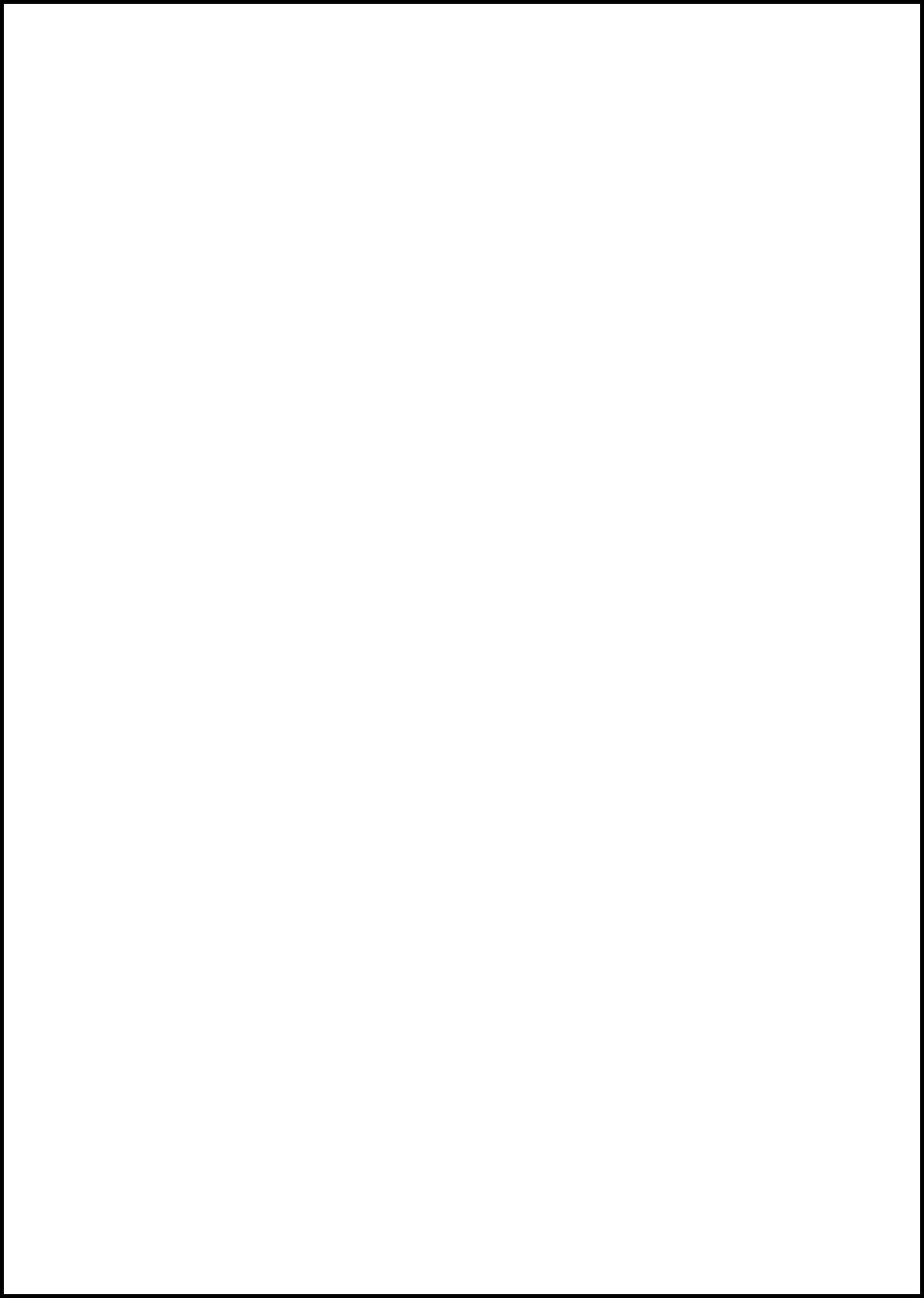 Halen ………………………………… kadrosunda görev yapmaktayım. Yukarıdaki tercihlerim karşısında bulunan ilçe ve kadroya atanmak istiyorum.Yukarıdaki bilgiler doğru olup, tarafımca doldurulmuştur. Aksi ortaya çıktığında idarece yapılacak işlemlerden doğacak hukuki sonuçlara katlanmayı kabul ediyorum.……/…../2015 İmzaEkler:Başvuru ve Tercih Formu (ek-2) Değerlendirme Formunu (ek-1) Hizmet Cetveli Mezuniyet Belgesi Fotokopisi 5)………………………………………………………….6)………………………………………………………….Başvuruda bulunacak adaylar tarafından doldurulacaktır.Başvuruda bulunacak adaylar tarafından doldurulacaktır.Başvuruda bulunacak adaylar tarafından doldurulacaktır.Başvuruda bulunacak adaylar tarafından doldurulacaktır.Başvuruda bulunacak adaylar tarafından doldurulacaktır.Başvuruda bulunacak adaylar tarafından doldurulacaktır.Başvuruda bulunacak adaylar tarafından doldurulacaktır.Başvuruda bulunacak adaylar tarafından doldurulacaktır.T.C. KİMLİK NUMARASIADI VE SOYADIKADRO UNVANIALDIĞI MAAŞA ESAS……………………Derece……………………KademeKademeDERECESİ / KADEMESİ……………………Derece……………………KademeKademeDERECESİ / KADEMESİGÖREV YERİEN SON ÖĞRENİM DURUMUOrtaöğretimOrtaöğretimOrtaöğretimÖn LisansÖn LisansÖn LisansLisansLisansYüksek LisansYüksek LisansYüksek LisansEN SON ÖĞRENİM DURUMU22/04/2016 TARİHİ İTİBARİYLE..………..………Yıl……….……….Ay……..GünGünHİZMET SÜRESİ..………..………Yıl……….……….Ay……..GünGünHİZMET SÜRESİAşağıdaki tercihlerim karşısında belirtilen ilçe ve kadrolara atamamAşağıdaki tercihlerim karşısında belirtilen ilçe ve kadrolara atamamAşağıdaki tercihlerim karşısında belirtilen ilçe ve kadrolara atamamAşağıdaki tercihlerim karşısında belirtilen ilçe ve kadrolara atamamAşağıdaki tercihlerim karşısında belirtilen ilçe ve kadrolara atamamAşağıdaki tercihlerim karşısında belirtilen ilçe ve kadrolara atamamAşağıdaki tercihlerim karşısında belirtilen ilçe ve kadrolara atamamAşağıdaki tercihlerim karşısında belirtilen ilçe ve kadrolara atamam……./……./2014……./……./2014……./……./2014……./……./2014……./……./2014yapılırken, kazanılmış hak aylığıma denk kadronun tahsis edilememesiyapılırken, kazanılmış hak aylığıma denk kadronun tahsis edilememesiyapılırken, kazanılmış hak aylığıma denk kadronun tahsis edilememesiyapılırken, kazanılmış hak aylığıma denk kadronun tahsis edilememesiyapılırken, kazanılmış hak aylığıma denk kadronun tahsis edilememesiyapılırken, kazanılmış hak aylığıma denk kadronun tahsis edilememesiyapılırken, kazanılmış hak aylığıma denk kadronun tahsis edilememesiyapılırken, kazanılmış hak aylığıma denk kadronun tahsis edilememesi……./……./2014……./……./2014……./……./2014……./……./2014……./……./2014yapılırken, kazanılmış hak aylığıma denk kadronun tahsis edilememesiyapılırken, kazanılmış hak aylığıma denk kadronun tahsis edilememesiyapılırken, kazanılmış hak aylığıma denk kadronun tahsis edilememesiyapılırken, kazanılmış hak aylığıma denk kadronun tahsis edilememesiyapılırken, kazanılmış hak aylığıma denk kadronun tahsis edilememesiyapılırken, kazanılmış hak aylığıma denk kadronun tahsis edilememesiyapılırken, kazanılmış hak aylığıma denk kadronun tahsis edilememesiyapılırken, kazanılmış hak aylığıma denk kadronun tahsis edilememesiİmzaİmzaİmzaİmzadurumunda tahsis edilecek başka kadroya atanmayı kabul ediyorum.durumunda tahsis edilecek başka kadroya atanmayı kabul ediyorum.durumunda tahsis edilecek başka kadroya atanmayı kabul ediyorum.durumunda tahsis edilecek başka kadroya atanmayı kabul ediyorum.durumunda tahsis edilecek başka kadroya atanmayı kabul ediyorum.durumunda tahsis edilecek başka kadroya atanmayı kabul ediyorum.durumunda tahsis edilecek başka kadroya atanmayı kabul ediyorum.durumunda tahsis edilecek başka kadroya atanmayı kabul ediyorum.İmzaİmzaİmzaİmzadurumunda tahsis edilecek başka kadroya atanmayı kabul ediyorum.durumunda tahsis edilecek başka kadroya atanmayı kabul ediyorum.durumunda tahsis edilecek başka kadroya atanmayı kabul ediyorum.durumunda tahsis edilecek başka kadroya atanmayı kabul ediyorum.durumunda tahsis edilecek başka kadroya atanmayı kabul ediyorum.durumunda tahsis edilecek başka kadroya atanmayı kabul ediyorum.durumunda tahsis edilecek başka kadroya atanmayı kabul ediyorum.durumunda tahsis edilecek başka kadroya atanmayı kabul ediyorum.TERCİHLERTERCİHLERTERCİH SIRASIATANMAK İSTENEN İLÇEATANMAK İSTENEN KADRO ADITERCİH SIRASIADIATANMAK İSTENEN KADRO ADIADI1. TERCİH2. TERCİH3. TERCİH4. TERCİH5. TERCİH